IC-17B:  CONSERVATION OF ANGULAR MOMENTUM (Rotary M. Sensor)Rev 11-4-202217.1	OBJECTIVETo study changes in angular momentum and rotational kinetic energy when two objects collide, one of which is spinning.17.2	EQUIPMENT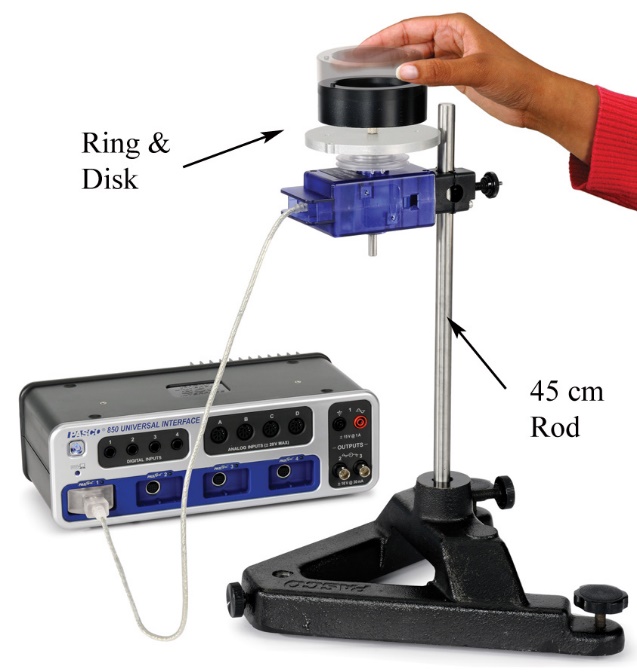 Rotary Motion Sensor (PS-2120A) Ring, Disc, 3-step Pulley 45 cm Rod (ME-8736) Large Rod Base (ME-8735)Calipers (SE-8710)Level (SE-8729)Balance Scale (SE-8723)850 Interface17.3	THEORYThe Law of Conservation of Angular Momentum states that in the absence of an external torque, the angular momentum of a system will remain unchanged. This is true if two objects collide. So if an object collides and sticks with another object, the sum of the angular momenta of the two objects should not change. In this laboratory, a non-rotating ring is dropped onto a rotating disk, and starts spinning with it. The angular speed is measured (by the Rotary Motion Sensor) immediately before the drop and immediately after the ring stops sliding on the disk. The initial angular momentum (i.e. before the ring is dropped) is compared to the final angular momentum (i.e. after the ring is dropped on the disc), and the initial kinetic energy is compared to the final kinetic energy.When the ring is dropped onto the rotating disk, there is no net external torque on the system. Therefore, there is no change in angular momentum (L), i.e. it is conserved.  Li = Lfor, 	Ii ωi = If ωf              	 		(1) where Ii is the initial rotational inertia and ωi is the initial angular speed. The initial rotational inertia is that of a disk (Id) about an axis perpendicular to the disk (see Fig. 2) and through the center-of-mass (CM) is Ii = Id = ½ MdRd2               		(2) where Md is the mass and Rd is the radius of the disk. The rotational inertia of the ring about an axis through its CM and parallel to the symmetry axis of the ring is 	IRCM = ½ MR(R12 + R22)            	(3) where MR is the mass of the ring, R1 and R2 are the inner and outer radii of the ring. When the ring is dropped on the disc, it will usually not be exactly centered on the disc. The axis of rotation will still be the center of the disc. If the rotation axis of the ring is displaced by a distance D from its CM, the rotational inertia of the ring can be calculated from the parallel axis theorem and we have 	IR = ½ MR(R12 + R22) + MRD2      	(4) Where, (see figure 3):	D = |(X2 - X1)|/2 			(5)The final rotational inertia will be the sum of the rotational inertia of the disk plus the ring. The rotational kinetic energy of a rotating object is given by 	KE = ½Iω2     				(6) 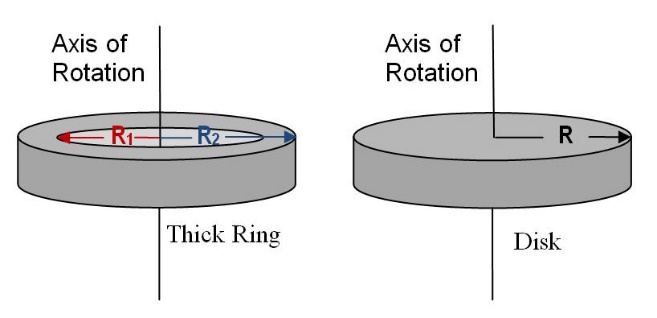 Figure 2: Rotational Axis for Ring and Disk     Figure 1: Conservation of Angular Momentum     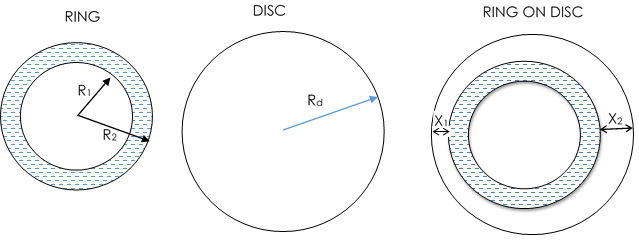 Figure 3: Ring, Disc, and possible position of ring on disc after being dropped. 17.4	EQUIPMENT SETUP1	Use the large rod base and the 45 cm rod to support the Rotary Motion Sensor as shown in Figure 1. Plug the sensor into the interface.2	Measure the mass and radii for the disk and ring.3	Attach the disk to the clear three-step pulley on the Rotary Motion Sensor using the thumb-screw.4	Place a level on the disk and level the system using the adjustable feet on the base.5	In PASCO Capstone, set the sample rate for the Rotary Motion Sensor to 20 Hz. Create a graph of Angular Velocity vs. Time.17.5	PROCEDURE1	Hold the ring with the pins up, so the ring is centered on the disk and 2 to 3 mm above it. Dropping from too high causes a large vertical force on the bearing which produces a spike in the frictional drag and results in a torque which decreases the angular momentum. However, it is also critical that your fingers are clear of the ring when it strikes the spinning disk. 2	Spin the disk to give it a positive speed of about 30-40 rad/sec. Start collecting data and after about two seconds, drop the ring onto the spinning disk. Continue to collect data for a few seconds more. Fig 4 shows a screen shot of angular momentum versus time from a few seconds before to a few seconds after dropping the ring.3	It is difficult to end up with the ring centered on the disk. Let the disc stop rotating. Measure the minimum distance between the ring and the edge of the disk. Measure the maximum distance directly on the opposite side. The distance D that the ring is off-center is half of the difference between these two measurements.4	Use the Coordinates tool to measure the rotational speed of the last data point just before the collision, and the first data point just after the collision. These are the initial and final angular velocities, ωi and ωf. 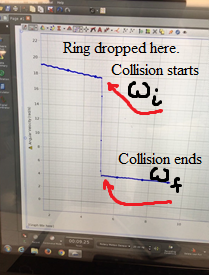 Figure 4: Capstone Screenshot. On the y-axis is angular velocity, on x-axis is time.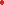 17.6	CALCULATIONSUse Equation (2) to calculate the initial rotational inertia. Use Equation (4) to calculate the final rotational inertia of the ring.Calculate the final rotational inertia of the system ( = Id + IR).Use Equation (1) to calculate the initial angular momentum of the system.Calculate the final angular momentum of the system and compare with initial angular momentum. Was angular momentum conserved?Use Equation (5) to calculate the kinetic energy before and after dropping the ring. Was energy conserved? Where did it go?How can angular momentum be conserved and energy not be?17.7 PRECAUTIONS17.8	IC-17 CONSERVATION OF ANGULAR MOMENTUM	REPORT FORMDISC: Mass Md:________	Radius Rd :___________	Moment of Inertia (eqn. 2) Id :___________RING:Mass MR:________	Inner Radius R1 :_________  Outer Radius R2 :___________Moment of Inertia about its axis (eqn. 3) IRCM :______________17.9	REPORT SUBMISSIONUpload the following in the Report for this Lab (don’t make the mistakes in red):Keep “Sources of Error” as a separate heading, and “Discussion” as a separate heading.A short video of the experiment being performed can get you up-to 5 points extra credit. Video can be uploaded in canvas.17.10	ADDITIONAL INFORMATIONThis short video shows the experiment being done:  https://youtu.be/L2cBU-smjRk17.11	SAMPLE DATADISC: Mass Md : 120.16 g	Radius Rd : 4.662 cm	Moment of Inertia (eqn. 2) Id : 1306 g⋅cm2RING:Mass MR: 468.6 g 	Inner Radius R1: 2.58 cm		Outer Radius R2: 3.67 cmMoment of Inertia about its axis (eqn. 3) IRcm : 4715 g⋅cm2SAMPLE CALCULATIONSInitial moment of inertia	Case 1Moment of inertia of the offset ringFinal moment of inertia	Angular Momentum before dropping ring	Angular Momentum after dropping ring	Percent error in loss of angular momentum	Kinetic Energy before dropping Ring	Kinetic Energy after dropping ring	Percent loss in kinetic energy	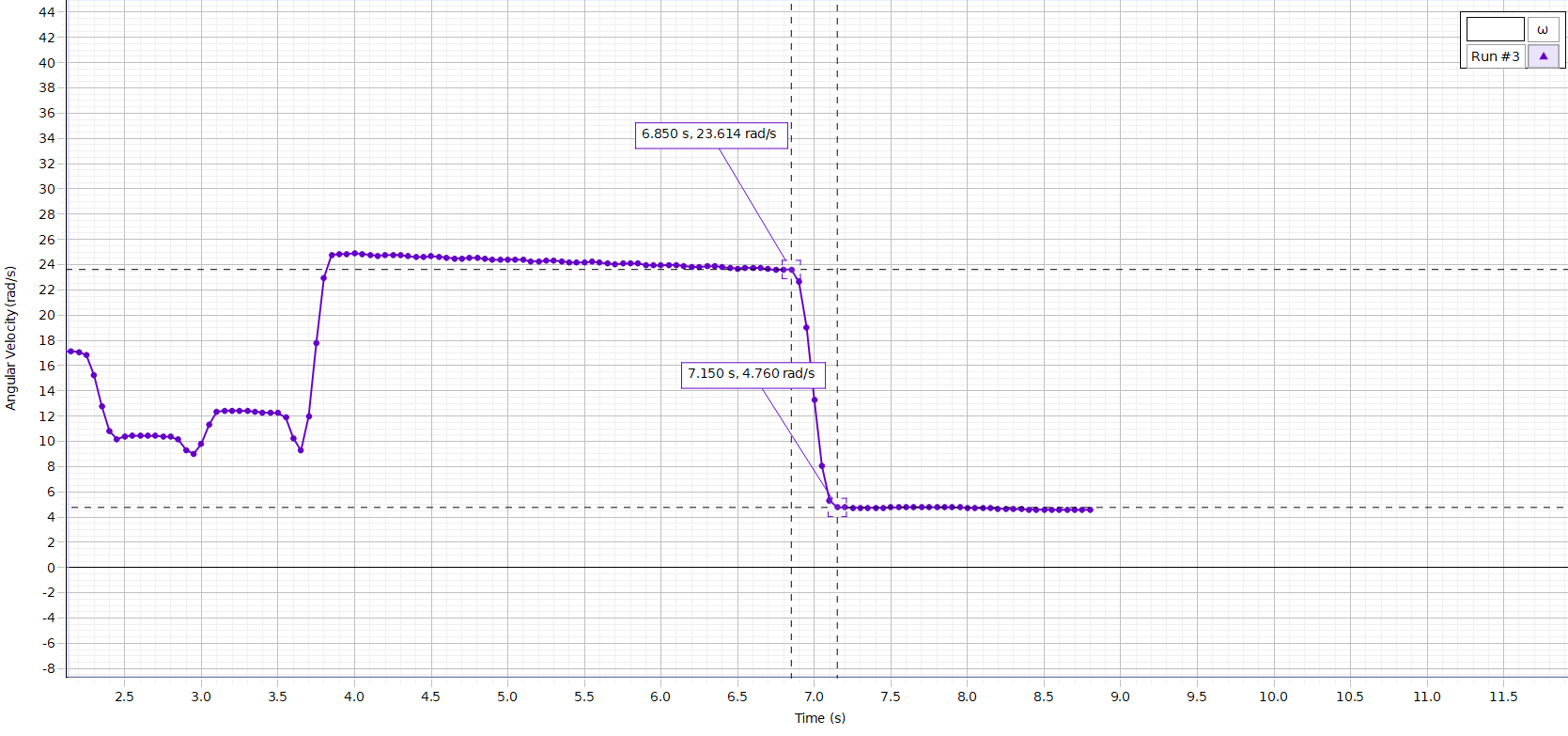 Run 1Run 2Run 3Angular speed just before dropping RingωiAngular speed just after dropping RingωfMinimum distance from Ring to edge of discX1Maximum distance from ring to edge of discX2Ring OffsetDMoment of inertia of the offset ringIRFinal Moment of InertiaIfAngular Momentum before dropping ringIi ωiAngular Momentum after dropping ringIf ωfPercent error in loss or gain of angular momentumKinetic Energy before dropping RingKinetic Energy After dropping ringPercent loss or gain in kinetic EnergyPoints in reportThe completely filled up “Report Form”. Make sure to include units of measurements. Clearly write all the calculated values as these will be checked.Units wrong / missing, too many Sig. Fig.20Three screenshots of Capstone showing the initial and final angular speeds. 3*5 = 15Sample CalculationsCalculation error5Sources of Error in this experiment. Make a list of sources of error. Human Error, Calculation Error, and Rounding Error. 5Discussion of the Results of this experiment. Do not ignore major errors10Total55Run 1Run 2Run 3Angular speed just before dropping Ring (rad/s)ωi23.614Angular speed just after dropping Ring (rad/s)ωf4.760Minimum distance from Ring to edge of disc (cm)X10.5Maximum distance from ring to edge of disc (cm)X21.3Ring Offset (cm)D0.4Moment of inertia of the offset ring (g⋅cm2)IR4790Final Moment of Inertia (g⋅cm2)If6096Angular Momentum before dropping ring (g⋅cm2/s)Ii ωi30840Angular Momentum after dropping ring (g⋅cm2/s)If ωf29020Percent error in loss or gain of angular momentum5.9%Kinetic Energy before dropping Ring (g⋅cm2/s2)364100Kinetic Energy After dropping ring (g⋅cm2/s2)69060Percent loss or gain in kinetic Energy81%